Curriculum VitaeExperience (Education & Research & Teaching) Assistant Professor, Chosun University- Teaching at Department of Electrical Engineering. Teaching in Spring : Electromagnetics1, Electric Application, Electric Measurement. Teaching in Fall : Electromagnetics2, Power Electronics, Microprocessor  - Research interests   . Battery management system (State-of-Charge (SOC) & State-of-Health (SOH) Algorithm)    Screening, Battery Modeling, Voltage/SOC equalization, Thermal Management    Heuristic method-based analysis : fuzzy, neural network, etc.   . Li-Air Battery Modeling and Electrochemical Analysis   . Vanadium Redox Flow Battery Modeling and Electrochemical Analysis   . Fuel Cell Ripple Mitigation, System Modeling, Diagnosis, Screening, Thermal Management   . Wavelet, Data-Mining, Adaptive Methods (Kalman Filter, Sliding-Mode Observer, etc)   . Other Related Topics (Converter Control & Design)   . Energy storage System (ESS), Smart Grid Senior Engineer, Samsung SDI Co., Ltd. Mar. 2012 – Aug. 2013- Power Conditioning System (PCS) Team, Energy Storage System (ESS) Group, Energy Solution (ES) Division- Elemental Technology Group, Energy Solution (ES) Division Master of Science & Doctor of Philosophy Feb. 2012School of Electrical Engineering and Computer Science, Seoul National University, KoreaDissertation : Screening Process and Battery Pack Modeling for Improved Battery Management SystemAdvisor : Prof. Bohyung Cho, Ph.D. Bachelor of Science Feb. 2005  Department of Electrical Engineering, Chungnam National University, KoreaProfessional Service Membership   IEEE Power Electronics Society, IEEE Industrial Electronics Society, Korean Institute of Power Electronics, The Korean Institute of Electrical Engineers Reviewer   IEEE Trans. Industrial Electronics, IEEE Trans. Power Electronics, Energy, Measurement,IEEE Trans. Energy Conversion, Journal of Power Electronics, etc.Jonghoon KimAssistant ProfessorDepartment of Electrical EngineeringChosun University309 Pilmun-daero Dong-gu Gwangju 501-759 Republic of KoreaTel : +82-62-230-7033Fax : +82-62-230-7020E-mail : whdgns0422@chosun.ac.kr,  qwzxas@hanmail.net 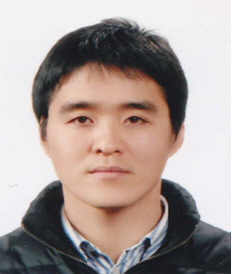 